DSWD DROMIC Report #2 on the Effects ofTail-End of a Cold Front Enhanced by STS “QUIEL”as of 08 November 2019, 6PMSITUATION OVERVIEWOn 05 November 2019, the Tropical Depression West Southwest of Iba, Zambales has entered the Philippine Area of Responsibility (PAR) and was named “Quiel”. It has intensified into a Tropical Storm on the same day while moving eastward. “Quiel” and the Tail-End of a Cold Front brought moderate with occasional heavy rains over Northern Luzon particularly in Ilocos Region, Batanes, Cagayan and Apayao. On 07 November 2019, “Quiel” has intensified into a Severe Tropical Storm (STS) while moving slowly eastward.Source: PAGASA Severe Weather BulletinStatus of Affected Families / Persons5,206 families or 21,879 persons were affected by the Effects of a Tail-End of a Cold Front enhanced by STS “Quiel” in 115 barangays in Regions I, II and CAR (see Table 1).Table 1. Affected Families / PersonsNote: Ongoing assessment and validation being conducted.Source: DSWD-FOs I, II and CARStatus of Displaced Families / Persons Inside Evacuation CentersThere are 808 families or 3,019 persons taking temporary shelter in 34 evacuation centers in Regions II and CAR (see Table 2).Table 2. Status of Displaced Families/ Persons Inside Evacuation CentersNote: Ongoing assessment and validation being conducted.Source: DSWD-FOs II and CAROutside Evacuation Centers225 families or 946 persons are currently staying with their relatives and/or friends in Regions I, II and CAR (see Table 3).Table 3. Status of Displaced Families / Persons Outside Evacuation CentersNote: Ongoing assessment and validation being conducted.Source: DSWD-FOs I, II and CARDamaged HousesThere are 5 damaged houses; of which 4 are totally damaged and 1 is partially damaged (see Table 4).Table 4. Status of Damaged Houses Note: Ongoing assessment and validation being conducted. Source: DSWD-FOs I and IICost of AssistanceA total of ₱1,510,370.00 worth of assistance was provided to the affected families; of which ₱1,440,000.00 was provided by DSWD and ₱ 70,370.00 from LGU (see Table 5).Table 5. Cost of AssistanceNote: Ongoing assessment and validation being conducted.    Source: DSWD-FOs I and IISituational ReportsDSWD-DRMBDSWD-FO IDSWD-FO IIDSWD-FO CAR***The Disaster Response Operations Monitoring and Information Center (DROMIC) of the DSWD-DRMB continues to closely coordinate with the concerned DSWD-Field Offices for any significant disaster response updates.Prepared by:							Releasing Officer:MARIEL B. FERRARIZ					RODEL V. CABADDU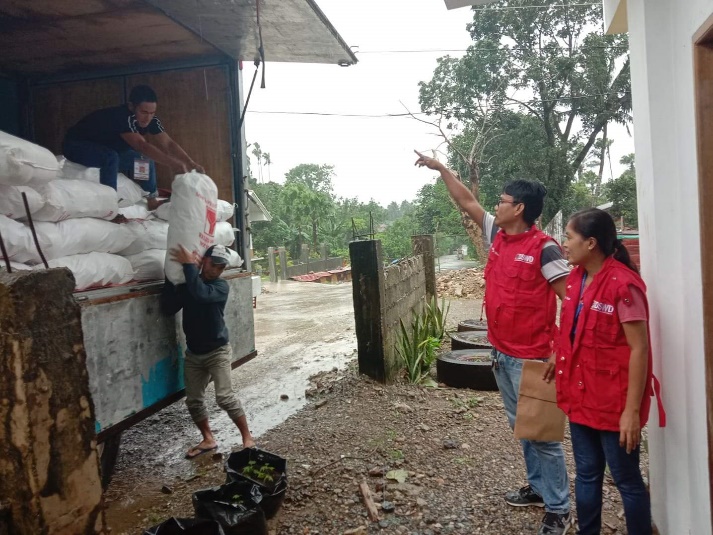 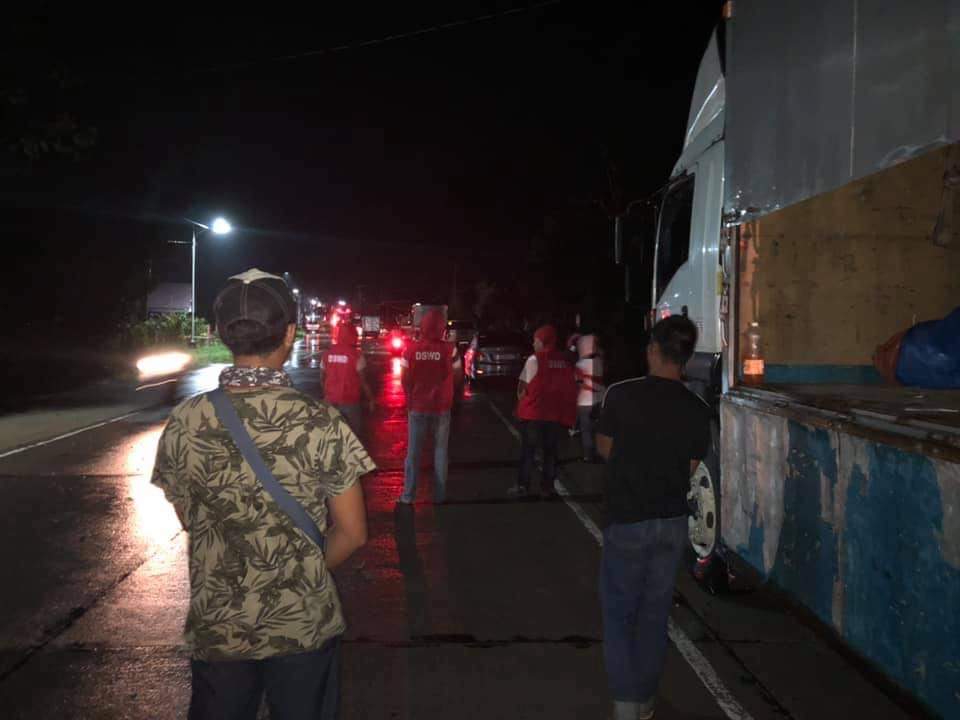 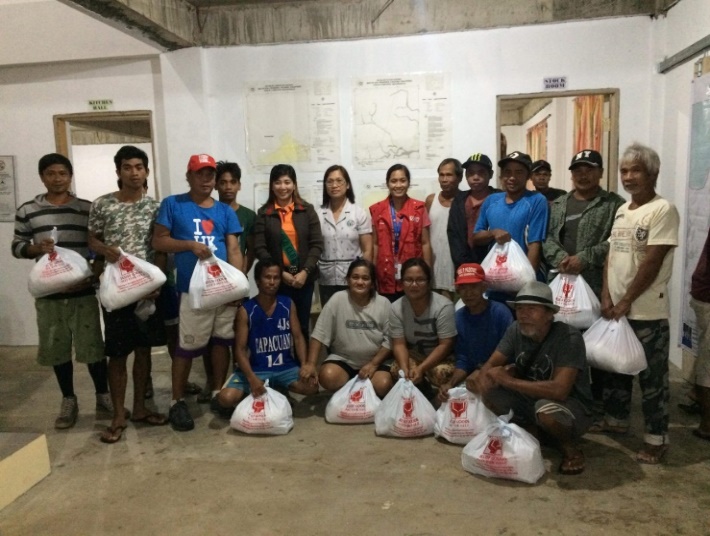 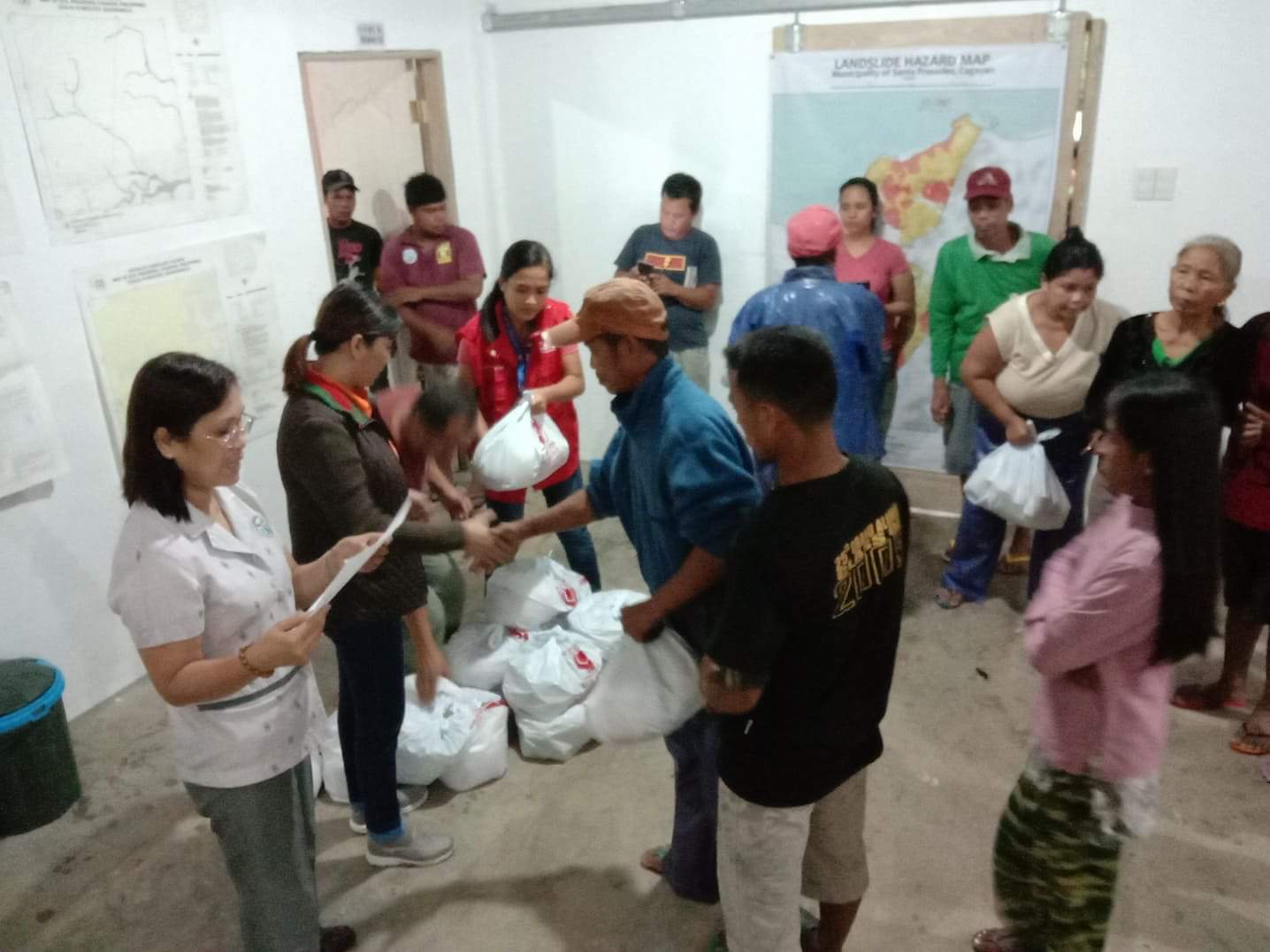 REGION / PROVINCE / MUNICIPALITY REGION / PROVINCE / MUNICIPALITY  NUMBER OF AFFECTED  NUMBER OF AFFECTED  NUMBER OF AFFECTED REGION / PROVINCE / MUNICIPALITY REGION / PROVINCE / MUNICIPALITY  Barangay  Families  Persons GRAND TOTALGRAND TOTAL 115 5,206 21,879 REGION IREGION I 4  227  908 Ilocos NorteIlocos Norte 4  227  908 Paoay4227908REGION IIREGION II94476020152CagayanCagayan94476020152Abulug5102540Allacapan41671Aparri1016207193Baggao11035Ballesteros340119Camalaniugan6184850Claveria3422629345Lal-lo369371Lasam269231Pamplona9137497Sanchez-Mira7113372Santa Praxedes10138528CARCAR17219819ApayaoApayao17219819Flora148Kabugao (capital)128Luna975234Pudtol22593Santa Marcela4113476REGION / PROVINCE / MUNICIPALITY REGION / PROVINCE / MUNICIPALITY  NUMBER OF EVACUATION CENTERS (ECs)  NUMBER OF EVACUATION CENTERS (ECs)  NUMBER OF DISPLACED  NUMBER OF DISPLACED  NUMBER OF DISPLACED  NUMBER OF DISPLACED REGION / PROVINCE / MUNICIPALITY REGION / PROVINCE / MUNICIPALITY  NUMBER OF EVACUATION CENTERS (ECs)  NUMBER OF EVACUATION CENTERS (ECs)  INSIDE ECs  INSIDE ECs  INSIDE ECs  INSIDE ECs REGION / PROVINCE / MUNICIPALITY REGION / PROVINCE / MUNICIPALITY  NUMBER OF EVACUATION CENTERS (ECs)  NUMBER OF EVACUATION CENTERS (ECs)  Families  Families  Persons (Actual)  Persons (Actual) REGION / PROVINCE / MUNICIPALITY REGION / PROVINCE / MUNICIPALITY  CUM  NOW  CUM  NOW  CUM  NOW GRAND TOTALGRAND TOTAL 42  34  931  808 3,415 3,019 REGION IIREGION II312985577031672893CagayanCagayan312985577031672893Abulug44100100530530Allacapan1116167171Aparri7740140114401440Baggao1110103535Ballesteros223535100100Lal-lo3316166262Lasam2-69-231-Pamplona6610499372356Sanchez-Mira5510493326299CARCAR1157638248126ApayaoApayao1157638248126Flora114488Luna722697725Pudtol2225259393Santa Marcela1-21-70-REGION / PROVINCE / MUNICIPALITY REGION / PROVINCE / MUNICIPALITY  NUMBER OF DISPLACED  NUMBER OF DISPLACED  NUMBER OF DISPLACED  NUMBER OF DISPLACED REGION / PROVINCE / MUNICIPALITY REGION / PROVINCE / MUNICIPALITY  OUTSIDE ECs  OUTSIDE ECs  OUTSIDE ECs  OUTSIDE ECs REGION / PROVINCE / MUNICIPALITY REGION / PROVINCE / MUNICIPALITY  Families  Families  Persons  Persons REGION / PROVINCE / MUNICIPALITY REGION / PROVINCE / MUNICIPALITY  CUM  NOW  CUM  NOW GRAND TOTALGRAND TOTAL 386  225 1,572  946 REGION IREGION I 3 -  12 - Ilocos NorteIlocos Norte 3 -  12 - Paoay3-12-REGION IIREGION II253951041427CagayanCagayan253951041427Abulug221010Ballesteros551919Claveria1-4-Lal-lo5353265265Pamplona3333125125Sanchez-Mira9-46-Santa Praxedes15025728CARCAR130130519519ApayaoApayao130130519519Kabugao (capital)2288Luna4949157157Santa Marcela7979354354REGION / PROVINCE / MUNICIPALITY REGION / PROVINCE / MUNICIPALITY NO. OF DAMAGED HOUSES NO. OF DAMAGED HOUSES NO. OF DAMAGED HOUSES REGION / PROVINCE / MUNICIPALITY REGION / PROVINCE / MUNICIPALITY  Total  Totally  Partially GRAND TOTALGRAND TOTAL 5  4  1 REGION IREGION I 2  2 - Ilocos NorteIlocos Norte 2  2 - Paoay22-REGION IIREGION II321CagayanCagayan321Claveria1-1Santa Praxedes22-REGION / PROVINCE / MUNICIPALITY REGION / PROVINCE / MUNICIPALITY  DSWD LGU  NGOs  OTHERS  GRAND TOTAL GRAND TOTALGRAND TOTAL1,440,000.00  70,370.00 - - 1,510,370.00 REGION IREGION I-  70,370.00 - -  70,370.00 Ilocos NorteIlocos Norte-  70,370.00 - -  70,370.00 Paoay-  70,370.00 - -  70,370.00 REGION IIREGION II1,440,000.00 - - - 1,440,000.00 CagayanCagayan1,440,000.00 - - - 1,440,000.00 Abulug90,000.00 - - -  90,000.00 Allacapan756,000.00 - - -  756,000.00 Lal-lo54,000.00 - - -  54,000.00 Lasam54,000.00 - - -  54,000.00 Pamplona126,000.00 - - -  126,000.00 Sanchez-Mira180,000.00 - - -  180,000.00 Santa Praxedes180,000.00 - - -  180,000.00 DATESITUATIONS / ACTIONS UNDERTAKENNovember 08, 2019The Disaster Response Operations Monitoring and Information Center of DSWD-DRMB and is closely coordinating with the concerned DSWD Field Offices for significant disaster response updates.DATESITUATION / PREPAREDNESS ACTIONSNovember 08, 2019DSWD-FO I is closely monitoring the effects of the Severe Tropical Storm “QUIEL” and is coordinating with the Social Welfare and Development (SWAD) Team Leaders, the Provincial/City/Municipal Disaster Risk Reduction and Management Councils (P/C/MDRRMCs) and Provincial/City/Municipal Social Welfare and Development Offices (P/C/MSWDOs) for any significant updates.DSWD-FO I attended the Pre-Disaster Risk Assessment (PDRA) meeting conducted by the Regional Disaster Risk Reduction and Management Council (RDRRMC) Region I at the RDRRMC-Emergency Operations Center (EOC) in the City of San Fernando.DATESITUATION / PREPAREDNESS ACTIONSNovember 08, 2019DSWD-FO II is in close coordination with the Municipal Social Welfare and Development Offices (MSWDOs) and Provincial/Municipal Disaster Risk Reduction and Management Office (P/M/DRRMO) of Cagayan and the municipalities of Sta. Praxedes, Claveria, and Allacapan, Cagayan relative to the flooding incident due to the tail-end of cold front and Amihan which caused continuous rain.DSWD-FO II through the Disaster Response Management Division (DRMD) staff distributed family food packs (FFPs) and ready-to-eat food (RTEF) to the affected families in Abulug, Lasam, Sanchez Mira, Santa Praxedes, Allacapan, and Pamplona.DRMD staff assessed the situation and provided augmentation to the LGUs.DRMD ensures that the Food and Non-Food items are available for augmentation support to the affected municipalities.The Regional Resource Operation Sections under DRMD ensures that the relief goods are readily available at any given time.SWADTs, CIMATS, DRMT are on 24 hours duty to monitor and validate the affected families/individuals due to flooding and possible flashfloods.DATESITUATION / PREPAREDNESS ACTIONSNovember 08, 2019DSWD-FO CAR is on BLUE alert status.DSWD-FO CAR through the Disaster Response Management Division (DRMD) is continuously monitoring the situation on the ground.Quick Response Teams (QRTs) are advised to be on standby and on-call.The Provincial Social Welfare and Development Teams (PSWADT), Municipal Action Teams and DRMD Project Development Officers (PDO) IIs are alerted, and members are on standby to respond to the possible effects of the weather disturbance.Rapid Emergency Telecommunications Team (RETT) including the International Maritime/Marine Satellite (INMARSAT) equipment are on standby.Continuous coordination by the DRMD PDO IIs assigned in the PSWADTs with the LDRRMOs for updates.SWAD offices are continuously monitoring their respective areas of responsibility.